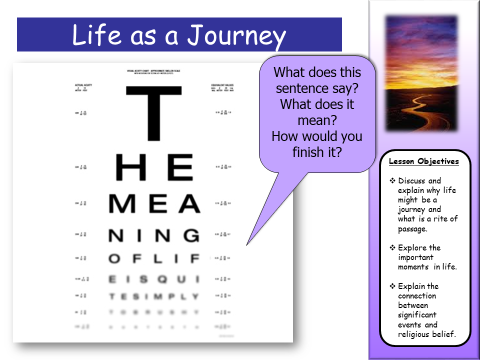 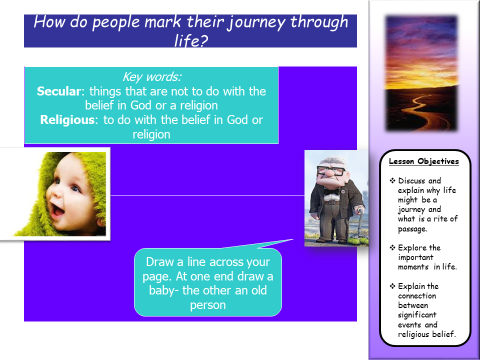 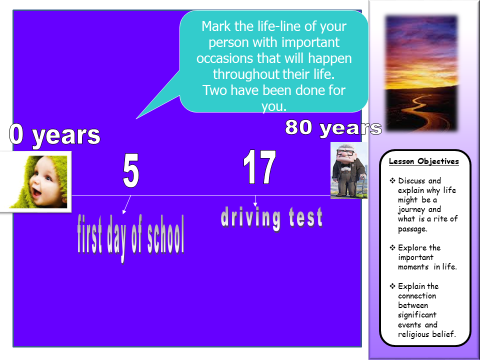 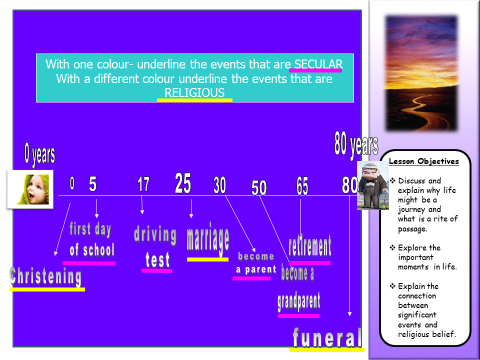 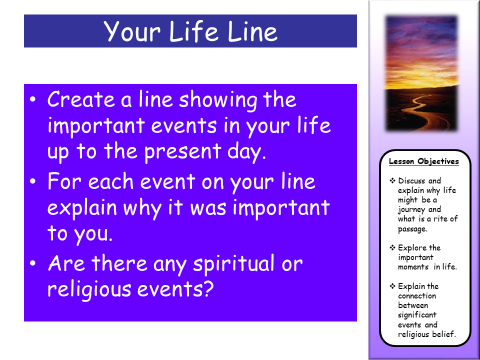 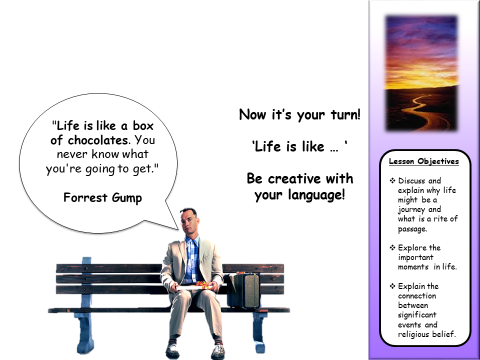 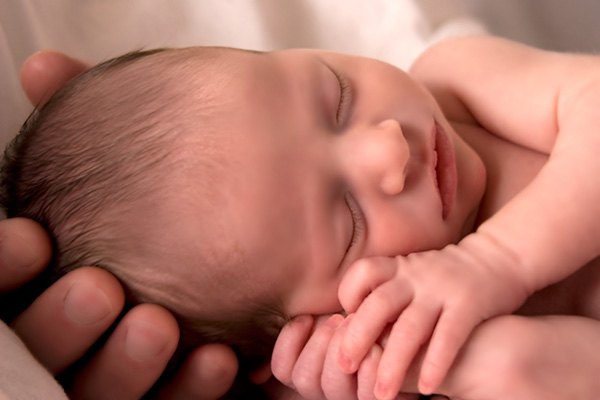 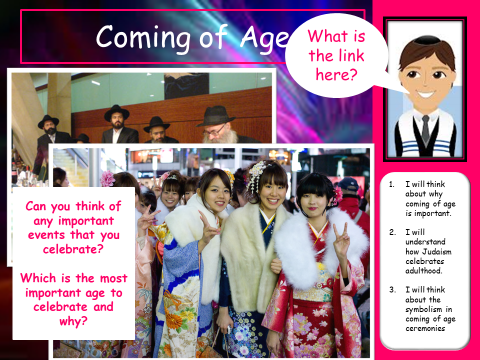 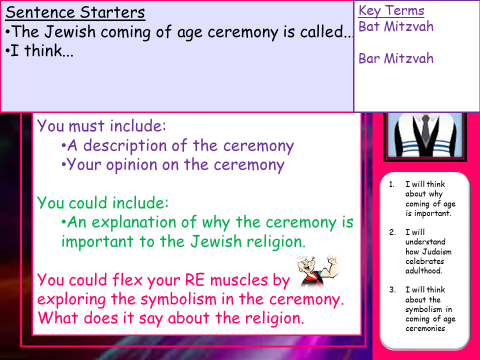 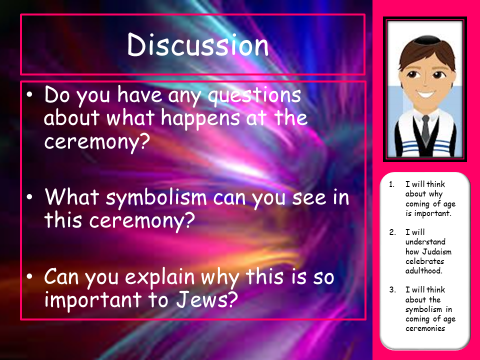 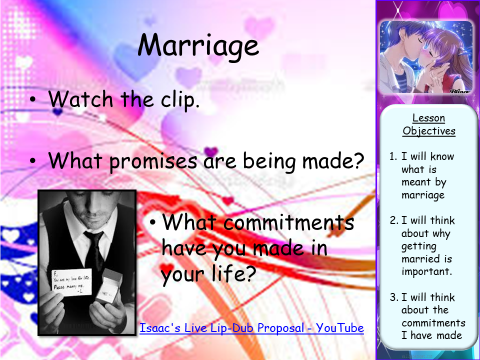 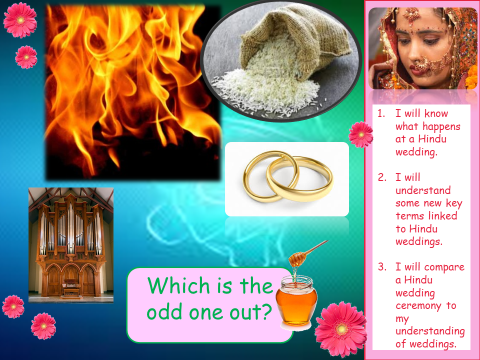 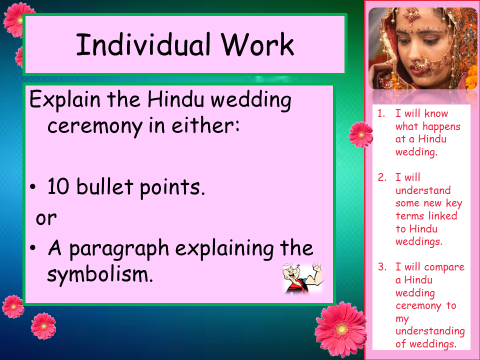 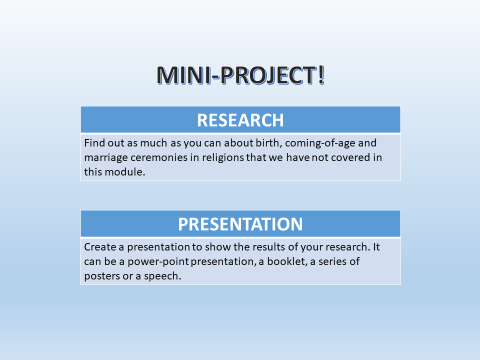 An important event in my life.What impact did it have on me?How did it change me?Why is it so important?123456